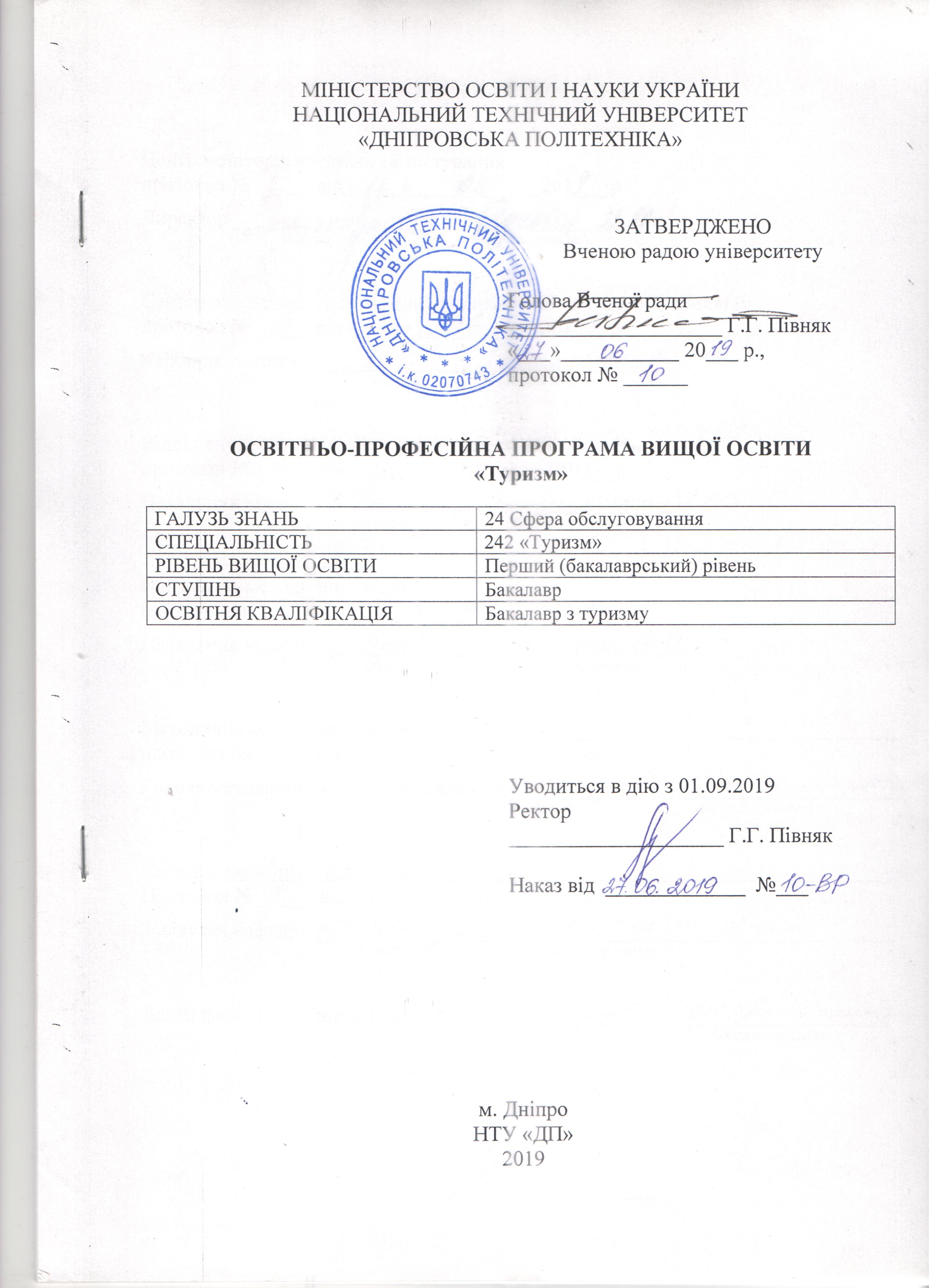 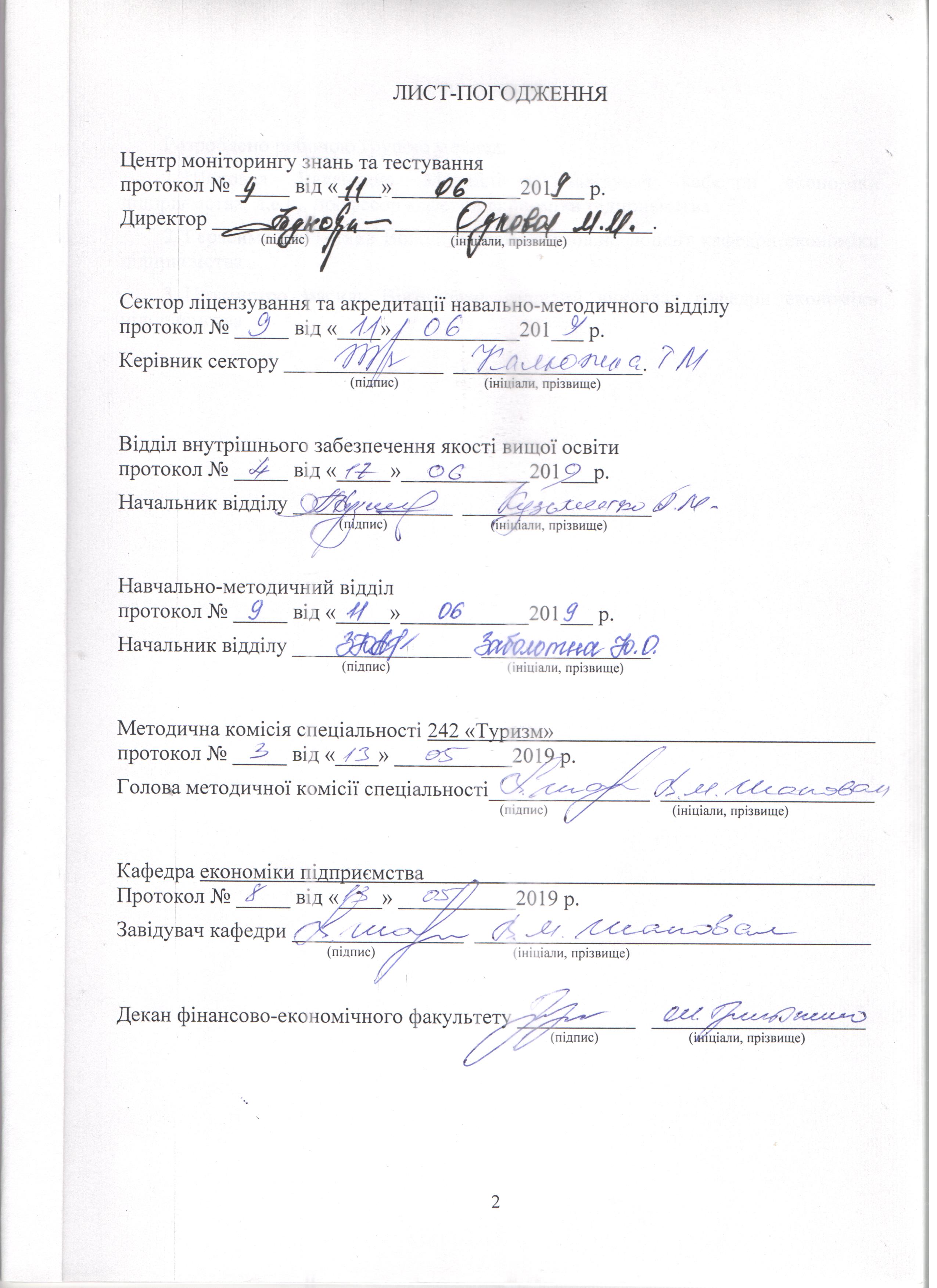 ПЕРЕДМОВАРозроблено робочою групою у складі:1. Шаповал Валентина Михайлівна, завідувач кафедри економіки підприємства, д.е.н., професор кафедри економіки підприємства – керівник робочої групи.2. Герасименко Тетяна Володимирівна, к.геол.н., доцент кафедри економіки підприємства – член робочої групи.3. Цихмистро Василь Вікторович, старший викладач кафедри економіки підприємства – член робочої групи.ЗМІСТВСТУП	51 ПРОФІЛЬ ОСВІТНЬОЇ ПРОГРАМИ	52 НОРМАТИВНІ КОМПЕТЕНТНОСТІ	103 ВИБІРКОВІ КОМПЕТЕНТНОСТІ	114 НОРМАТИВНИЙ ЗМІСТ ПІДГОТОВКИ, СФОРМУЛЬОВАНИЙ У ТЕРМІНАХ РЕЗУЛЬТАТІВ НАВЧАННЯ	125 ВИБІРКОВИЙ ЗМІСТ ПІДГОТОВКИ, СФОРМУЛЬОВАНИЙ У ТЕРМІНАХ РЕЗУЛЬТАТІВ НАВЧАННЯ	136 РОЗПОДІЛ РЕЗУЛЬТАТІВ НАВЧАННЯ ЗА ОСВІТНІМИ КОМПОНЕНТАМИ	157 РОЗПОДІЛ ОБСЯГУ ПРОГРАМИ ЗА ОСВІТНІМИ КОМПОНЕНТАМИ	208 СТРУКТУРНО-ЛОГІЧНА СХЕМА	239 ПРИКІНЦЕВІ ПОЛОЖЕННЯ	24ВСТУПОсвітньо-професійна програма розроблена на основі Стандарту вищої освіти підготовки магістра спеціальності 242 Туризм.Призначення освітньої програмиОсвітньо-професійна програма використовується під час:– ліцензування спеціальності та акредитації освітньої програми;– складання навчальних планів та робочих (річних) навчальних планів;– формування робочих програм навчальних дисциплін, програм практик, індивідуальних завдань;– формування індивідуальних навчальних планів студентів;– розроблення засобів діагностики якості вищої освіти;– атестації бакалавра спеціальності 242 Туризм;– визначення змісту навчання в системі перепідготовки та підвищення кваліфікації;– професійної орієнтації здобувачів фаху;– зовнішнього контролю якості підготовки фахівців.Користувачі освітньо-професійної програми:– здобувачі вищої освіти, які навчаються в НТУ «ДП»;– викладачі НТУ «ДП», які здійснюють підготовку бакалаврів спеціальності 242 Туризм;– екзаменаційна комісія спеціальності 242 Туризм;– приймальна комісія НТУ «ДП».Освітньо-професійна програма поширюється на кафедри університету, які беруть участь у підготовці фахівців ступеня бакалавр спеціальності 242 Туризм.1. ПРОФІЛЬ ОСВІТНЬОЇ ПРОГРАМИ2. НОРМАТИВНІ КОМПЕТЕНТНОСТІ 2.1. Загальні компетентності бакалавра Інтегральна компетентність – здатність комплексно розв’язувати складні професійні задачі та практичні проблеми у сфері туризму і рекреації як в процесі навчання, так і в процесі роботи, що передбачає застосування теорій і методів системи наук, які формують туризмознавство, і характеризуються комплексністю та невизначеністю умов.Загальні компетентності наведені у таблиці 2.1.Таблиця 2.1 – Загальні компетентності бакалавра з туризму2.2. Спеціальні компетентності бакалавра з туризму за стандартом вищої освітиТаблиця 2.2 – Спеціальні (фахові, предметні) компетентності бакалавра з туризму3. ВИБІРКОВІ КОМПЕТЕНТНОСТІ3.1. Блок 13.2. Блок 24. НОРМАТИВНИЙ ЗМІСТ ПІДГОТОВКИ, СФОРМУЛЬОВАНИЙ У ТЕРМІНАХ РЕЗУЛЬТАТІВ НАВЧАННЯКінцеві, підсумкові та інтегративні результати навчання бакалавра зі спеціальності 242 Туризм, що визначають нормативний зміст підготовки і корелюються з переліком загальних і спеціальних компетентностей відповідно до стандарту вищої освіти, подано нижче.Таблиця 4.1 – Програмні результати за спеціальністю 242 Туризм5. ВИБІРКОВИЙ ЗМІСТ ПІДГОТОВКИ, СФОРМУЛЬОВАНИЙ У ТЕРМІНАХ РЕЗУЛЬТАТІВ НАВЧАННЯ5.1. Блок 1Таблиця 5.1 – Результати навчання за вибірковими дисциплінами (блок 1)5.2. Результати навчання за вибірковими дисциплінами (блок 2)Таблиця 5.2 – Результати навчання за вибірковими дисциплінами (блок 2)6. РОЗПОДІЛ РЕЗУЛЬТАТІВ НАВЧАННЯ ЗА ОСВІТНІМИ КОМПОНЕНТАМИТаблиця 6.1 – Розподіл результатів навчання за освітніми компонентами7. РОЗПОДІЛ ОБСЯГУ ПРОГРАМИ ЗА ОСВІТНІМИ КОМПОНЕНТАМИТаблиця 7.1 – Розподіл обсягу програми за освітніми компонентами8. СТРУКТУРНО-ЛОГІЧНА СХЕМАПослідовність навчальної діяльності здобувача за денною формою навчання подана нижче.8.1. Освітні компоненти нормативної частини та вибіркового блоку 1 Таблиця 8.1 – Освітні компоненти нормативної частини та вибіркового блоку 1 8.2. Освітні компоненти нормативної частини та вибіркового блоку 2 Таблиця 8.2 – Освітні компоненти нормативної частини та вибіркового блоку 29. Прикінцеві положенняПрограма розроблена з урахуванням нормативних та інструктивних матеріалів міжнародного, галузевого та державного рівнів:1. Довідник користувача ЄКТС [Електронний ресурс]. URL: http: //mdu.in.ua/Ucheb/dovidnik_ koristuvacha_ ekts.pdf.2. Закон України «Про вищу освіту» [Електронний ресурс]. URL: http://zakon2.rada.gov.ua /laws/show/1556-18.3. Закон України «Про освіту» [Електронний ресурс]. URL: http://zakon3.rada.gov.ua/ laws/show/2145-19.4. Лист Міністерства освіти і науки України від 28.04.2017 № 1/9–239 щодо використання у роботі закладів вищої освіти примірних зразків освітніх програм.5. Наказ Міністерства освіти і науки України від «01» червня 2017 № 600 у редакції наказу Міністерства освіти і науки України від «21» грудня 2017 № 1648.6. Стандарт вищої освіти підготовки бакалавра зі спеціальності 242  «Туризм». – К.: МОН України, 2018. – 18 с. 7. Стандарт вищої освіти Державного ВНЗ «НГУ» Проектування освітнього процесу, затверджений вченою радою 15.11.2016, протокол № 15. URL: http://www.nmu.org.ua/ua/content/infrastructure/structural_divisions/educ_department/docs/.8. Постанова Кабінету Міністрів України від 30 грудня 2015 р. № 1187 «Ліцензійні умови провадження освітньої діяльності закладів освіти». http://zakon5.rada.gov.ua/laws/show/1187-2015-п/page.9. Положення про навчально-методичне забезпечення освітнього процесу Національного технічного університету «Дніпровська політехніка» / М-во освіти і науки України, нац. техн.. ун-т – Д.: НТУ «ДП», 2019. – 25 с.10. Положення про організацію атестації здобувачів вищої освіти НТУ «Дніпровська політехніка» / М-во освіти і науки України, Нац. техн. ун-т. – Д. : НТУ «ДП», 2018. – 40 с.11. Положення про організацію освітнього процесу Національного технічного університету «Дніпровська політехніка» / Мін-во освіти і науки України, Нац. техн. ун-т. – Д.: НТУ «ДП», 2019. – 53 с.12. Положення про оцінювання результатів навчання здобувачів вищої освіти / Нац. техн. ун-т «Дніпровська політехніка». – Дніпро: НТУ «ДП», 2018. – 26 с.13. Положення про систему запобігання та виявлення плагіату у Національному технічному університеті «Дніпровська політехніка». –  Дніпро, НТУ «ДП», 2018. - 14 с.Освітня програма оприлюднюється на сайті університету до початку прийому на навчання.Освітня програма поширюється на всі кафедри університету та вводиться в дію з 1-го вересня 2019 року.Освітня програма підлягає перегляду та доопрацюванню відповідно до змін нормативної бази України в сфері вищої освіти.Відповідальність за впровадження освітньої програми та забезпечення якості вищої освіти несе завідувач випускової кафедри економіки підприємства.Навчальне виданняШаповал Валентина МихайлівнаГерасименко Тетяна ВолодимирівнаЦихмистро Василь ВікторовичОСВІТНЬО-ПРОФЕСІЙНА ПРОГРАМА ВИЩОЇ ОСВІТИ242 ТуризмЕлектронний ресурсВиданоу Національному технічному університеті«Дніпровська політехніка».Свідоцтво про внесення до Державного реєстру ДК № 1842 від 11.06.2004.49005, м. Дніпро, просп. Дмитра Яворницького, 19.1.1 Загальна інформація1.1 Загальна інформація1.1 Загальна інформація1.1 Загальна інформаціяПовна закладу вищої освіти та інститут (факультет)Повна закладу вищої освіти та інститут (факультет)Повна закладу вищої освіти та інститут (факультет)Навчання здійснює заклад вищої освіти Національний технічний університет «Дніпровська політехніка», фінансово-економічний факультет.Ступінь вищої освіти та назва кваліфікації мовою оригіналуСтупінь вищої освіти та назва кваліфікації мовою оригіналуСтупінь вищої освіти та назва кваліфікації мовою оригіналуБакалавр з туризмуОфіційна назва освітньої програмиОфіційна назва освітньої програмиОфіційна назва освітньої програмиОсвітньо-професійна програма «Туризм»Тип диплому та обсяг освітньої програмиТип диплому та обсяг освітньої програмиТип диплому та обсяг освітньої програмиДиплом бакалавра, одиничний. Загальний обсяг освітньої програми складає 240 кредитів ЄКТС. Нормативна частина програми (норматив – не менше 50 %) дорівнює 180 кредитів ЄКТС (75 %). Обсяг вибіркової частини – 60 кредитів ЄКТС (25 %).На основі освітньо-кваліфікаційного рівня «молодший спеціаліст» університет визнає та пере зараховує 30 кредитів ЄКТС, отриманих в межах попередньої освітньої програми підготовки молодшого спеціаліста.Термін навчання на базі повної загальної середньої освіти – 3 роки 10 місяців,на основі освітньо-кваліфікаційного рівня «молодший спеціаліст» – 2 роки 10 місяців.Наявність акредитаціїНаявність акредитаціїНаявність акредитаціїАкредитація програми не проводилася. Цикл/рівеньЦикл/рівеньЦикл/рівеньНРК України – 7 рівень,  FQ-EHEA – перший цикл, ЕQF-LLL – 6 рівень.ПередумовиПередумовиПередумовиОсоба має право здобувати ступінь бакалавра за умови наявності в неї повної загальної середньої освіти /освітньо-кваліфікаційного рівня «молодший спеціаліст». Особливості вступу на ОП визначаються Правилами прийому до Національного технічного університету «Дніпровська політехніка», що затверджені Вченою радою.Мова(и) викладанняМова(и) викладанняМова(и) викладанняВикладання, навчання та оцінювання здійснюється державною (українською) мовою.Термін дії освітньої програмиТермін дії освітньої програмиТермін дії освітньої програмиТермін не може перевищувати 3 роки 10 місяців та/або період акредитації. Допускається коригування відповідно до змін нормативної бази вищої освітиІнтернет-адреса постійного розміщення опису освітньої    програмиІнтернет-адреса постійного розміщення опису освітньої    програмиІнтернет-адреса постійного розміщення опису освітньої    програмиhttp://ep.nmu.org.ua/ua/Інформаційний пакет за спеціальністюОсвітні програми НТУ «ДП»:https://www.nmu.org.ua/ua/content/infrastructure/structural_divisions/science_met_dep/educational_programs/1.2 Мета освітньої програми1.2 Мета освітньої програми1.2 Мета освітньої програми1.2 Мета освітньої програмиНабуття освітньої кваліфікації бакалаврів у галузі знань «Сфера обслуговування» зі спеціальності «Туризм», формування загальних та фахових компетентностей для успішного здійснення професійної діяльності на підприємствах та в установах індустрії туризму, в громадських організаціях туристичного профілю, для відкриття і ведення власного бізнесу в рекреації і туризмі з урахуванням міжнародних та національних стандартів. Набуття освітньої кваліфікації бакалаврів у галузі знань «Сфера обслуговування» зі спеціальності «Туризм», формування загальних та фахових компетентностей для успішного здійснення професійної діяльності на підприємствах та в установах індустрії туризму, в громадських організаціях туристичного профілю, для відкриття і ведення власного бізнесу в рекреації і туризмі з урахуванням міжнародних та національних стандартів. Набуття освітньої кваліфікації бакалаврів у галузі знань «Сфера обслуговування» зі спеціальності «Туризм», формування загальних та фахових компетентностей для успішного здійснення професійної діяльності на підприємствах та в установах індустрії туризму, в громадських організаціях туристичного профілю, для відкриття і ведення власного бізнесу в рекреації і туризмі з урахуванням міжнародних та національних стандартів. Набуття освітньої кваліфікації бакалаврів у галузі знань «Сфера обслуговування» зі спеціальності «Туризм», формування загальних та фахових компетентностей для успішного здійснення професійної діяльності на підприємствах та в установах індустрії туризму, в громадських організаціях туристичного профілю, для відкриття і ведення власного бізнесу в рекреації і туризмі з урахуванням міжнародних та національних стандартів. 1.3 Характеристика освітньої програми1.3 Характеристика освітньої програми1.3 Характеристика освітньої програми1.3 Характеристика освітньої програмиПредметна область Предметна область 24 Cфера обслуговування / 242 ТуризмЦіль навчання: формування загальних та фахових компетентностей для успішного здійснення професійної діяльності у сфері рекреації і туризму.Об’єкт:- туризм як суспільний феномен, складна соціо- еколого-економічна система, яка охоплює географічні, соціокультурні, екологічні, економічні, організаційно-правові аспекти, процеси і явища, пов’язані з комфортним та безпечним подорожуванням; - туризм як сфера професійної діяльності, яка передбачає формування, просування, реалізацію та організацію споживання туристичного продукту, послуг суб’єктів туристичної діяльності з організації комплексного туристичного обслуговування в індустрії туризму.Теоретичний зміст предметної області. Поняття: туризм, турист, сфера туризму, форми та види туризму, рекреаційно-туристичні ресурси, об’єкти та атракції туризму; туристичний продукт, екскурсія, туристична дестинація, туристична діяльність, туристичний сервіс, індустрія туризму, туристична інфраструктура, ринок туристичних послуг, суб’єкти туристичного бізнесу; концепції: 1) гуманістична, патріотично-виховна, національної ідентичності; 2) глобалізації та глокалізації туризму; 3) геоторіальності туризму, геопросторової організації туристичного процесу; 4) сталого туризму задля розвитку; 5) інформаційно-технологічна; 6) холістичного маркетингу; 7) сервісна; 8) соціально відповідального бізнесу; принципи, які визначають закономірності підготовки фахівців: студентоцентричний, комптентністно-орієнтований, науковості, систематичності і послідовності навчання, практико-орієнтований, міждисциплінарний. Предметна область містить знання з географії та історії туризму, туристичного краєзнавства і країнознавства, рекреалогії, організації туризму та екскурсійної діяльності, організації готельної та ресторанної справи, транспортного обслуговування, інформаційних систем і технологій в туризмі, економіки туризму, туроперейтингу, менеджменту та маркетингу туризму, правового регулювання та безпеки туристичної діяльності.Методи, методики та технології: загально- та спеціально-наукові методи: географічні, економічні, соціологічні, психологічні, інформаційні, методи туристичного обслуговування (технологічно-виробничі, інтерактивні, сервісні). Інструменти та обладнання: технічне обладнання та оснащення для обробки інформації, дотримання безпеки в туризмі та туристичної діяльності суб’єктів туристичного ринку, спеціалізовані прикладні ліцензовані програми, карти, атласи.24 Cфера обслуговування / 242 ТуризмЦіль навчання: формування загальних та фахових компетентностей для успішного здійснення професійної діяльності у сфері рекреації і туризму.Об’єкт:- туризм як суспільний феномен, складна соціо- еколого-економічна система, яка охоплює географічні, соціокультурні, екологічні, економічні, організаційно-правові аспекти, процеси і явища, пов’язані з комфортним та безпечним подорожуванням; - туризм як сфера професійної діяльності, яка передбачає формування, просування, реалізацію та організацію споживання туристичного продукту, послуг суб’єктів туристичної діяльності з організації комплексного туристичного обслуговування в індустрії туризму.Теоретичний зміст предметної області. Поняття: туризм, турист, сфера туризму, форми та види туризму, рекреаційно-туристичні ресурси, об’єкти та атракції туризму; туристичний продукт, екскурсія, туристична дестинація, туристична діяльність, туристичний сервіс, індустрія туризму, туристична інфраструктура, ринок туристичних послуг, суб’єкти туристичного бізнесу; концепції: 1) гуманістична, патріотично-виховна, національної ідентичності; 2) глобалізації та глокалізації туризму; 3) геоторіальності туризму, геопросторової організації туристичного процесу; 4) сталого туризму задля розвитку; 5) інформаційно-технологічна; 6) холістичного маркетингу; 7) сервісна; 8) соціально відповідального бізнесу; принципи, які визначають закономірності підготовки фахівців: студентоцентричний, комптентністно-орієнтований, науковості, систематичності і послідовності навчання, практико-орієнтований, міждисциплінарний. Предметна область містить знання з географії та історії туризму, туристичного краєзнавства і країнознавства, рекреалогії, організації туризму та екскурсійної діяльності, організації готельної та ресторанної справи, транспортного обслуговування, інформаційних систем і технологій в туризмі, економіки туризму, туроперейтингу, менеджменту та маркетингу туризму, правового регулювання та безпеки туристичної діяльності.Методи, методики та технології: загально- та спеціально-наукові методи: географічні, економічні, соціологічні, психологічні, інформаційні, методи туристичного обслуговування (технологічно-виробничі, інтерактивні, сервісні). Інструменти та обладнання: технічне обладнання та оснащення для обробки інформації, дотримання безпеки в туризмі та туристичної діяльності суб’єктів туристичного ринку, спеціалізовані прикладні ліцензовані програми, карти, атласи.Орієнтація освітньої програмиОрієнтація освітньої програмиОсвітньо-професійна, прикладнаОсвітньо-професійна, прикладнаОсновний фокус освітньої програмиОсновний фокус освітньої програмиСпеціальна освіта в галузі 24 Cфера обслуговуванняЗдобуття навичок та знань у сфері туризму, що передбачає визначену зайнятість, можливість подальшої освіти та кар’єрного зростання (магістерські професійні та наукові програми). Ключові слова: туризм, види туризму, індустрія, туризмознавство, організація, туристичний продукт, обслуговування, міжкультурні комунікації, туроперейтинг.Спеціальна освіта в галузі 24 Cфера обслуговуванняЗдобуття навичок та знань у сфері туризму, що передбачає визначену зайнятість, можливість подальшої освіти та кар’єрного зростання (магістерські професійні та наукові програми). Ключові слова: туризм, види туризму, індустрія, туризмознавство, організація, туристичний продукт, обслуговування, міжкультурні комунікації, туроперейтинг.Особливості програмиОсобливості програмиСтруктура програми передбачає динамічне, інтегративне та інтерактивне навчання. Програма пропонує комплексний підхід до здійснення діяльності у сфері туризму та реалізує це через навчання та практичну підготовку, вказує орієнтири сучасного розвитку індустрії туризму. Виконується в активному практичному середовищі. Дисципліни, які включені в програму, орієнтовані на актуальні напрями, в рамках яких можлива подальша професійна та наукова кар’єра здобувача. Туристично-краєзнавча, екскурсійна, навчальна практика за кордоном та передатестаційна практики обов’язкові.Структура програми передбачає динамічне, інтегративне та інтерактивне навчання. Програма пропонує комплексний підхід до здійснення діяльності у сфері туризму та реалізує це через навчання та практичну підготовку, вказує орієнтири сучасного розвитку індустрії туризму. Виконується в активному практичному середовищі. Дисципліни, які включені в програму, орієнтовані на актуальні напрями, в рамках яких можлива подальша професійна та наукова кар’єра здобувача. Туристично-краєзнавча, екскурсійна, навчальна практика за кордоном та передатестаційна практики обов’язкові.1.4 Придатність випускників до працевлаштування та подальшого навчання1.4 Придатність випускників до працевлаштування та подальшого навчання1.4 Придатність випускників до працевлаштування та подальшого навчання1.4 Придатність випускників до працевлаштування та подальшого навчанняПридатність до працевлаштуванняПридатність до працевлаштуванняВиди економічної діяльності за Державним класифікатором:Секція N «Діяльність у сфері адміністративного та допоміжного обслуговування».Розділ 79 «Діяльність туристичних агентств, туристичних операторів, надання інших послуг бронювання та пов'язана з цим діяльність».Секція І «Тимчасове розміщування й організація харчування».Розділ 55 «Тимчасове розміщування».Види економічної діяльності за Державним класифікатором:Секція N «Діяльність у сфері адміністративного та допоміжного обслуговування».Розділ 79 «Діяльність туристичних агентств, туристичних операторів, надання інших послуг бронювання та пов'язана з цим діяльність».Секція І «Тимчасове розміщування й організація харчування».Розділ 55 «Тимчасове розміщування».Подальше навчанняПодальше навчанняМожливість навчання за програмою FQ-EHEA – другий цикл, EQF-LLL – 7 рівень, HPK – 8 рівень.Можливість навчання за програмою FQ-EHEA – другий цикл, EQF-LLL – 7 рівень, HPK – 8 рівень.1.5 Викладання та оцінювання1.5 Викладання та оцінювання1.5 Викладання та оцінювання1.5 Викладання та оцінюванняВикладання та навчанняСтудентоцентроване навчання, самонавчання, проблемно-орієнтоване навчання. Викладання здійснюється на основі студентсько-орієнтованого підходу та проблемно-орієнтованого навчання, а також навчання через практику.Аудиторна робота побудована у вигляді лекцій та практичних занять. Значна частина навчання здійснюється на основі самостійної роботи студентів з підручниками, фаховою літературою, конспектами під керівництвом та з консультуванням викладачів.Студентоцентроване навчання, самонавчання, проблемно-орієнтоване навчання. Викладання здійснюється на основі студентсько-орієнтованого підходу та проблемно-орієнтованого навчання, а також навчання через практику.Аудиторна робота побудована у вигляді лекцій та практичних занять. Значна частина навчання здійснюється на основі самостійної роботи студентів з підручниками, фаховою літературою, конспектами під керівництвом та з консультуванням викладачів.Студентоцентроване навчання, самонавчання, проблемно-орієнтоване навчання. Викладання здійснюється на основі студентсько-орієнтованого підходу та проблемно-орієнтованого навчання, а також навчання через практику.Аудиторна робота побудована у вигляді лекцій та практичних занять. Значна частина навчання здійснюється на основі самостійної роботи студентів з підручниками, фаховою літературою, конспектами під керівництвом та з консультуванням викладачів.ОцінюванняОцінювання навчальних досягнень студентів здійснюється за рейтинговою шкалою (прохідні бали 60…100) та за інституційною шкалою («відмінно», «добре», «задовільно», «незадовільно»), що використовується для перенесення кредитів.Оцінювання включає весь спектр контрольних процедур залежно від компетентністних характеристик (знання, уміння, комунікація, автономія і відповідальність) результатів навчання, досягнення яких контролюється.Результати навчання студента, що відображають досягнутий ним рівень компетентностей відносно очікуваних, ідентифікуються та вимірюються під час контрольних заходів за допомогою критеріїв, що корелюються з дескрипторами Національної рамки кваліфікацій і характеризують співвідношення вимог до рівня компетентностей і показників оцінки за рейтинговою шкалою.Підсумковий контроль з навчальних дисциплін здійснюється за результатами поточного контролю або/та оцінюванням виконання комплексної контрольної роботи або/та усних відповідей.Оцінювання навчальних досягнень студентів здійснюється за рейтинговою шкалою (прохідні бали 60…100) та за інституційною шкалою («відмінно», «добре», «задовільно», «незадовільно»), що використовується для перенесення кредитів.Оцінювання включає весь спектр контрольних процедур залежно від компетентністних характеристик (знання, уміння, комунікація, автономія і відповідальність) результатів навчання, досягнення яких контролюється.Результати навчання студента, що відображають досягнутий ним рівень компетентностей відносно очікуваних, ідентифікуються та вимірюються під час контрольних заходів за допомогою критеріїв, що корелюються з дескрипторами Національної рамки кваліфікацій і характеризують співвідношення вимог до рівня компетентностей і показників оцінки за рейтинговою шкалою.Підсумковий контроль з навчальних дисциплін здійснюється за результатами поточного контролю або/та оцінюванням виконання комплексної контрольної роботи або/та усних відповідей.Оцінювання навчальних досягнень студентів здійснюється за рейтинговою шкалою (прохідні бали 60…100) та за інституційною шкалою («відмінно», «добре», «задовільно», «незадовільно»), що використовується для перенесення кредитів.Оцінювання включає весь спектр контрольних процедур залежно від компетентністних характеристик (знання, уміння, комунікація, автономія і відповідальність) результатів навчання, досягнення яких контролюється.Результати навчання студента, що відображають досягнутий ним рівень компетентностей відносно очікуваних, ідентифікуються та вимірюються під час контрольних заходів за допомогою критеріїв, що корелюються з дескрипторами Національної рамки кваліфікацій і характеризують співвідношення вимог до рівня компетентностей і показників оцінки за рейтинговою шкалою.Підсумковий контроль з навчальних дисциплін здійснюється за результатами поточного контролю або/та оцінюванням виконання комплексної контрольної роботи або/та усних відповідей.Форма випускної  атестаціїАтестація здобувачів вищої освіти (бакалаврів) здійснюється у формі атестаційного екзамену та публічного захисту кваліфікаційної роботи бакалавра.Кваліфікаційна робота повинна передбачати теоретичні та аналітичні узагальнення або розв’язання практичної задачі у сфері туризму і рекреації із застосуванням теорій та методів туризмознавства.Атестаційний екзамен має бути спрямований на перевірку досягнення результатів навчання, визначених стандартом та освітньою програмою.Атестаційний екзамен здійснюється за комплексними кваліфікаційними завданнями.Форма проведення атестаційних екзаменів визначається випусковою кафедрою та затверджується методичною комісією за спеціальністю.Під час проведення атестаційного екзамену використовуються засоби діагностики та критерії оцінювання, обумовлені «Положення про організацію атестації здобувачів вищої освіти НТУ «Дніпровська політехніка» [10], «Положенням про оцінювання результатів навчання здобувачів вищої освіти» університету» [12].Кваліфікаційна робота повинна передбачати теоретичні та аналітичні узагальнення або розв’язання практичної задачі у сфері туризму і рекреації із застосуванням теорій та методів туризмознавства. Кваліфікаційна робота має бути перевірена на плагіат.Робота повинна перевірятися на наявність плагіату згідно з процедурою, визначеною системою внутрішнього забезпечення якості освітньої діяльності та якості вищої освіти університету.Кваліфікаційна робота розміщується у репозиторії університету.Атестація здобувачів вищої освіти (бакалаврів) здійснюється у формі атестаційного екзамену та публічного захисту кваліфікаційної роботи бакалавра.Кваліфікаційна робота повинна передбачати теоретичні та аналітичні узагальнення або розв’язання практичної задачі у сфері туризму і рекреації із застосуванням теорій та методів туризмознавства.Атестаційний екзамен має бути спрямований на перевірку досягнення результатів навчання, визначених стандартом та освітньою програмою.Атестаційний екзамен здійснюється за комплексними кваліфікаційними завданнями.Форма проведення атестаційних екзаменів визначається випусковою кафедрою та затверджується методичною комісією за спеціальністю.Під час проведення атестаційного екзамену використовуються засоби діагностики та критерії оцінювання, обумовлені «Положення про організацію атестації здобувачів вищої освіти НТУ «Дніпровська політехніка» [10], «Положенням про оцінювання результатів навчання здобувачів вищої освіти» університету» [12].Кваліфікаційна робота повинна передбачати теоретичні та аналітичні узагальнення або розв’язання практичної задачі у сфері туризму і рекреації із застосуванням теорій та методів туризмознавства. Кваліфікаційна робота має бути перевірена на плагіат.Робота повинна перевірятися на наявність плагіату згідно з процедурою, визначеною системою внутрішнього забезпечення якості освітньої діяльності та якості вищої освіти університету.Кваліфікаційна робота розміщується у репозиторії університету.Атестація здобувачів вищої освіти (бакалаврів) здійснюється у формі атестаційного екзамену та публічного захисту кваліфікаційної роботи бакалавра.Кваліфікаційна робота повинна передбачати теоретичні та аналітичні узагальнення або розв’язання практичної задачі у сфері туризму і рекреації із застосуванням теорій та методів туризмознавства.Атестаційний екзамен має бути спрямований на перевірку досягнення результатів навчання, визначених стандартом та освітньою програмою.Атестаційний екзамен здійснюється за комплексними кваліфікаційними завданнями.Форма проведення атестаційних екзаменів визначається випусковою кафедрою та затверджується методичною комісією за спеціальністю.Під час проведення атестаційного екзамену використовуються засоби діагностики та критерії оцінювання, обумовлені «Положення про організацію атестації здобувачів вищої освіти НТУ «Дніпровська політехніка» [10], «Положенням про оцінювання результатів навчання здобувачів вищої освіти» університету» [12].Кваліфікаційна робота повинна передбачати теоретичні та аналітичні узагальнення або розв’язання практичної задачі у сфері туризму і рекреації із застосуванням теорій та методів туризмознавства. Кваліфікаційна робота має бути перевірена на плагіат.Робота повинна перевірятися на наявність плагіату згідно з процедурою, визначеною системою внутрішнього забезпечення якості освітньої діяльності та якості вищої освіти університету.Кваліфікаційна робота розміщується у репозиторії університету.1.6 Ресурсне забезпечення реалізації програми1.6 Ресурсне забезпечення реалізації програми1.6 Ресурсне забезпечення реалізації програми1.6 Ресурсне забезпечення реалізації програмиСпецифічні характеристики кадрового забезпеченняСпецифічні характеристики кадрового забезпеченняСпецифічні характеристики кадрового забезпеченняКадрове забезпечення відповідає кадровим вимогам щодо забезпечення провадження освітньої діяльності для першого (бакалаврського) рівня вищої освіти відповідно до Ліцензійних умов провадження освітньої діяльності. Наявність серед науково-педагогічних працівників фахівців у сфері географії, краєзнавства, економіки, туризму.Специфічні характеристики матеріально-технічного забезпеченняСпецифічні характеристики матеріально-технічного забезпеченняСпецифічні характеристики матеріально-технічного забезпеченняМатеріально-технічне забезпечення програми включає ресурси університету та випускової кафедри економіки підприємства. Студенти програми мають доступ до університетської бібліотеки, мережі Інтернет через Wi-Fi, спортивного обладнання, арт-центру, системи харчування, студентського містечка тощо.Наукова бібліотека Університету укомплектована науковою, навчальною, довідковою, методичною, періодичною та іншою літературою багатьма мовами світу. Аудиторії обладнані мультимедійною технікою, є комп’ютерні класи з відповідним ліцензованим програмним забезпеченням. Загалом матеріально-технічне забезпечення відповідає технологічним вимогам щодо забезпечення провадження освітньої діяльності для першого (бакалаврського)  рівня вищої освіти відповідно до Ліцензійних умов провадження освітньої діяльності.Специфічні характеристики інформаційного та навчально-методичного забезпеченняСпецифічні характеристики інформаційного та навчально-методичного забезпеченняСпецифічні характеристики інформаційного та навчально-методичного забезпеченняНавчально-методичне забезпечення відповідає сучасному стану організації туристичної  діяльності, за змістом ґрунтується на нормативній базі України, міжнародних стандартах, фундаментальних теоріях та новітніх концепціях туристичної діяльності. Інформаційне забезпечення дисциплін з туризму реалізується за принципом JIT (just-in-time), який полягає у передачі студентам інформації, діючої на момент проведення заняття згідно інноваційних джерел з туризму. Навчально-методичні інструкції містяться на сторінці кафедри.В інформаційному забезпеченні дисциплін програми особлива увага приділяється періодичним фаховим виданням (Міжнародний туризм, https://intour.com.ua/; Робінзон, https://robinzon.kiev.ua/; Мандри. Навігатор, http://www.mandry.ua/) та вивченню студентами сучасних практик у туризмі. Рекомендовані періодичні видання містяться у відкритому доступі у рецензованих науково-практичних журналах фахового спрямування мережі Internet, а також професійних журналах практично-роз’яснювального спрямування. Студенти мають доступ до репозиторію університету, який містить фаховий контент статей, монографій, дисертацій, магістерських робіт тощо. Навчально-методичне забезпечення фахових дисциплін та виконання окремих завдань, курсових проектів, практик, кваліфікаційної роботи містить завдання, пов’язані зі створенням туристичного креативу, ідентифікацією тенденцій розвитку туристичних ринків, генеруванням туристичних інновацій та розв’язання кейсів.1.7  Академічна мобільність1.7  Академічна мобільність1.7  Академічна мобільність1.7  Академічна мобільністьНаціональна кре-дитна мобільністьНаціональна кре-дитна мобільністьНаціональна кре-дитна мобільністьПрограма не передбачає угод про академічну мобільність, про подвійне дипломування тощо з іншими закладами вищої освіти України.Міжнародна кредитна мобільністьМіжнародна кредитна мобільністьМіжнародна кредитна мобільністьДоступні програми мобільності та університети-партнери для ступенів бакалавр за ОПП 242 "Туризм":
1. Міжнародна академічна кредитна мобільність Erasmus+ K107 з УніверситомХаену, (Іспанія)https://www.ujaen.es/departamentos/efico/docencia/gradostitulaciones
2. Програма турецьких обмінів Мевлана - Карабюк Університет (Туризм і готельна справа), Туреччина 3. Літні школи.Навчання іноземних здобувачів вищої освітиНавчання іноземних здобувачів вищої освітиНавчання іноземних здобувачів вищої освітиПрограма не передбачає навчання іноземних здобувачів вищої освіти.ШифрКомпетентностіК01Здатність реалізувати свої права і обов’язки як члена суспільства, усвідомлювати цінності громадянського(вільного демократичного) суспільства та необхідність його сталого розвитку, верховенства права, прав і свобод людини і громадянина в УкраїніК02Здатність зберігати та примножувати моральні,культурні, наукові цінності і досягнення суспільства на основі розуміння історії та закономірностей розвитку предметної області, її місця у загальній системі знань про природу і суспільство та у розвитку суспільства, техніки і технологій, використовувати різні види та форми рухової активності для активного відпочинку та ведення здорового способу життяК03Здатність діяти соціально відповідально та свідомоК04Здатність до критичного мислення, аналізу і синтезуК05Прагнення до збереження навколишнього середовищаК06Здатність до пошуку, оброблення та аналізу інформації зрізних джерелК07Здатність працювати в міжнародному контекстіК08Навички використання інформаційних та комунікаційних технологійК09Вміння виявляти, ставити і вирішувати проблемиК10Здатність спілкуватися державною мовою як усно, так і письмовоК11Здатність спілкуватися іноземною мовоюК12Навички міжособистісної взаємодіїК13Здатність планувати та управляти часомК14Здатність працювати в команді та автономноШифрКомпетентностіК15Знання та розуміння предметної області та розуміння специфіки професійної діяльностіК16Здатність застосовувати знання у практичних ситуаціяхК17Здатність аналізувати рекреаційно-туристичний потенціал територійК18Здатність аналізувати діяльність суб’єктів індустрії туризму на всіх рівнях управлінняК19Розуміння сучасних тенденцій і регіональних пріоритетів розвитку туризму в цілому та окремих його форм і видівК20Розуміння процесів організації туристичних подорожей і комплексного туристичного обслуговування (готельного,ресторанного, транспортного, екскурсійного, рекреаційного)К21Здатність розробляти, просувати, реалізовувати та організовувати споживання туристичного продуктуК22Розуміння принципів, процесів і технологій організації роботи суб’єкта туристичної індустрії та її підсистемК23Здатність забезпечувати безпеку туристів у звичайних та складних форс-мажорних обставинахК24Здатність здійснювати моніторинг, інтерпретувати,аналізувати та систематизувати туристичну інформацію,уміння презентувати туристичний інформаційний матеріалК25Здатність використовувати в роботі туристичних підприємств інформаційні технології та офісну технікуК26Здатність визначати індивідуальні туристичні потреби,використовувати сучасні технології обслуговування туристів та вести претензійну роботуК27Здатність до співпраці з діловими партнерами і клієнтами, уміння забезпечувати з ними ефективні комунікаціїК28Здатність працювати у міжнародному середовищі на основі позитивного ставлення до несхожості до інших культур, поваги до різноманітності та мультикультурності, розуміння місцевих і професійних традицій інших країн, розпізнавання міжкультурних проблем у професійній практиціК29Здатність діяти у правовому полі, керуватися нормами законодавстваК30Здатність працювати з документацією та здійснювати розрахункові операції суб’єктом туристичного бізнесуШифрКомпетентностіВК1.1Здатність аналізувати особливості функціонування сучасних туристичних ринків, визначати напрямки підвищення їх ефективності.ВК1.2Здатність визначати місце і роль корпоративної культури в системі управління; причини виникнення і переваги корпоративної культури; сфери використання корпоративної культури; відмінності концепцій корпоративної культури; основні методологічні підходи до корпоративної культури.ВК1.3Здатність організовувати санаторно-курортне господарство, формувати лікувально-оздоровчий сегмент ринку туристичних послуг, створювати нові SPA-продукти, переформатовувати існуючі, використовуючи сучасні технології.ВК1.4Здатність застосовувати набуті теоретичні знання для аналізу світової практики ведення міжнародного туристичного господарства; вміння проводити аналіз міжнародного туризму.ВК1.5Здатність застосовувати набуті теоретичні знання для вирішення конкретних прикладних завдань; організовувати ділове спілкування з урахуванням особливостей споживачів різних категорій; вирішувати робочі питання по телефону, вести ділову переписку; розробляти програми ділових переговорів як з вітчизняними, так і з закордонними партнерами.ВК1.6Здатність поєднувати національні традиції і звичаї народів, ураховувати культурні відмінності націй при міжособистісній взаємодії.ВК1.7Здатність ідентифіковувати та прогнозувати наявні проблеми в розвитку туризму і сфери послуг.ВК1.8Здатність організовувати бізнес-планування й аналіз діяльності готельного та ресторанного господарства. Здатність формувати сучасну систему управління готельним та ресторанним господарством.ВК1.9Здатність формувати матеріально-технічну базу та створювати системні анімаційні служби, організовувати дозвілля відпочиваючих.ВК1.10Здатність визначати структурно-типологічні ознаки туристичного ринку, принципи його сегментації, умови та чинники формування і територіальної організації індустрії туризму.ШифрКомпетентностіВК2.1Здатність здійснювати управління рекреаційними центрами, проводити різноманітні види аналізу зовнішнього та внутрішнього середовища підприємств.ВК2.2Здатність визначати місце і роль культурного та етнічного туризму при формуванні загальнонаціонального культурно-комунікаційного простору та історичної пам’яті; при подоланні взаємних негативних стереотипів між регіональними та етнічними групами.ВК2.3Здатність ефективно використовувати найбільш важливі законодавчі установлення щодо місця й ролі туризму в державі, принципів державного регулювання туризму, про основні цілі, пріоритетні напрями й шляхи (засоби) реалізації державної політики в галузі туризму.ВК2.4Здатність приймати професійні рішення з урахуванням їх соціально-економічних та психологічних наслідків.ВК2.5Здатність ефективно використовувати наявні туристичні ресурси регіонів України та формувати їхній імідж.ВК2.6Здатність досліджувати та аналізувати проблеми функціонування й розвитку внутрішнього туризму.ВК2.7Здатність розробляти сучасні екскурсійні програми, організовувати екскурсійні маршрути.ВК2.8Здатність впроваджувати інноваційні моделі туристичного обслуговування в туристичних підприємствах, в готельно-ресторанному бізнесі.ВК2.9Здатність аналізувати особливості функціонування сучасних курортів, визначати напрямки підвищення їх ефективності.ВК2.10Здатність до дослідження організаційних та правових засад розвитку туризму в Україні.ШифрПрограмні результати навчанняПР01Знати, розуміти і вміти використовувати на практиці основні положення туристичного законодавства, національних і міжнародних стандартів з обслуговування туристівПР02Знати, розуміти і вміти використовувати на практиці базові поняття з теорії туризму, організації туристичного процесу та туристичної діяльності суб’єктів ринку туристичних послуг, а також світоглядних та суміжних наукПР03Знати і розуміти основні форми і види туризму, їх поділПР04Пояснювати особливості організації рекреаційно-туристичного просторуПР05Аналізувати рекреаційно-туристичний потенціал територіїПР06Застосовувати у практичній діяльності принципи і методи організації та технології обслуговування туристівПР07Розробляти, просувати та реалізовувати туристичний продуктПР08Ідентифікувати туристичну документацію та вміти правильно нею користуватисяПР09Організовувати процес обслуговування споживачів туристичних послуг на основі використання сучасних інформаційних, комунікаційних і сервісних технологій та дотримання стандартів якості і норм безпекиПР10Розуміти принципи, процеси і технології організації роботи суб’єкта туристичного бізнесу та окремих його підсистем (адміністративно-управлінська, соціально-психологічна, економічна, техніко-технологічна)ПР11Володіти державною та іноземною (ними) мовою (мовами), на рівні,достатньому для здійснення професійної діяльностіПР12Застосовувати навички продуктивного спілкування зі споживачами туристичних послугПР13Встановлювати зв’язки з експертами туристичної та інших галузейПР14Проявляти повагу до індивідуального і культурного різноманіттяПР15Проявляти толерантність до альтернативних принципів та методів виконання професійних завданьПР16Діяти у відповідності з принципами соціальної відповідальності та громадянської свідомостіПР17Управляти своїм навчанням з метою самореалізації в професійній туристичній сферіПР18Адекватно оцінювати свої знання і застосовувати їх в різних професійних ситуаціяхПР19Аргументовано відстоювати свої погляди у розв’язанні професійних завданьПР20Виявляти проблемні ситуації і пропонувати шляхи їх розв’язанняПР21Приймати обґрунтовані рішення та нести відповідальність за результати своєї професійної діяльностіПР22Професійно виконувати завдання в невизначених та екстремальних ситуаціяхШифр компетент-ностейШифр результатів навчанняРезультати навчанняВК1.1ВР1.1Аналізувати особливості функціонування сучасних туристичних ринків, визначати напрямки підвищення їх ефективності.ВК1.2ВР1.2Визначати місце і роль корпоративної культури в системі управління; причини виникнення і переваги корпоративної культури; сфери використання корпоративної культури; відмінності концепцій корпоративної культури; основні методологічні підходи до корпоративної культури.ВК1.3ВР1.3Організовувати санаторно-курортне господарство, формувати лікувально-оздоровчий сегмент ринку туристичних послуг, створювати нові SPA-продукти, переформатовувати існуючі, використовуючи сучасні технології.ВК1.4ВР1.4Застосовувати набуті теоретичні знання для аналізу світової практики ведення міжнародного туристичного господарства; вміння проводити аналіз міжнародного туризму.ВК1.5ВР1.5Застосовувати набуті теоретичні знання для вирішення конкретних прикладних завдань; організовувати ділове спілкування з урахуванням особливостей споживачів різних категорій; вирішувати робочі питання по телефону, вести ділову переписку; розробляти програми ділових переговорів як з вітчизняними, так і з закордонними партнерами.ВК1.6ВР1.6Поєднувати національні традиції і звичаї народів, ураховувати культурні відмінності націй при міжособистісній взаємодії.ВК1.7ВР1.7Ідентифіковувати та прогнозувати наявні проблеми в розвитку туризму і сфери послуг.ВК1.8ВР1.8Організовувати бізнес-планування й аналіз діяльності готельного та ресторанного господарства. Здатність формувати сучасну систему управління готельним та ресторанним господарством.ВК1.9ВР1.9Формувати матеріально-технічну базу та створювати системні анімаційні служби, організовувати дозвілля відпочиваючих.ВК1.10ВР1.10Визначати структурно-типологічні ознаки туристичного ринку, принципи його сегментації, умови та чинники формування і територіальної організації індустрії туризму.Шифр компетент-ностейШифр результатів навчанняРезультати навчанняВК2.1ВР2.1Здійснювати управління рекреаційними центрами, проводити різноманітні види аналізу зовнішнього та внутрішнього середовища підприємств.ВК2.2ВР2.2Визначати місце і роль культурного та етнічного туризму при формуванні загальнонаціонального культурно-комунікаційного простору та історичної пам’яті; при подоланні взаємних негативних стереотипів між регіональними та етнічними групами.ВК2.3ВР2.3Ефективно використовувати найбільш важливі законодавчі установлення щодо місця й ролі туризму в державі, принципів державного регулювання туризму, про основні цілі, пріоритетні напрями й шляхи (засоби) реалізації державної політики в галузі туризму.ВК2.4ВР2.4Приймати професійні рішення з урахуванням їх соціально-економічних та психологічних наслідків.ВК2.5ВР2.5Ефективно використовувати наявні туристичні ресурси регіонів України та формувати їхній імідж.ВК2.6ВР2.6Досліджувати та аналізувати проблеми функціонування й розвитку внутрішнього туризму.ВК2.7ВР2.7Розробляти сучасні екскурсійні програми, організовувати екскурсійні маршрути.ВК2.8ВР2.8Впроваджувати інноваційні моделі туристичного обслуговування в туристичних підприємствах, в готельно-ресторанному бізнесі.ВК2.9ВР2.9Аналізувати особливості функціонування сучасних курортів, визначати напрямки підвищення їх ефективності.ВК2.10ВР2.10Дослідження організаційних та правових засад розвитку туризму в Україні.Шифр результатів навчанняРезультати навчанняНайменування освітніх компонентівПР01Знати, розуміти і вміти використовувати на практиці основні положення туристичного законодавства, національних і міжнародних стандартів з обслуговування туристів ПравознавствоСтандартизація і сертифікація туристичних послугПР02Знати, розуміти і вміти використовувати на практиці базові поняття з теорії туризму, організації туристичного процесу та туристичної діяльності суб’єктів ринку туристичних послуг, а також світоглядних та суміжних наукІсторія туризмуОснови туризмознавстваВиди і тенденції розвитку туризмуЕкономіка туристичної діяльностіМаркетингові комунікації ІМенеджментПР03Знати і розуміти основні форми і види туризму, їх поділІсторія туризмуВиди і тенденції розвитку туризмуПР04Пояснювати особливості організації рекреаційно-туристичного просторуГеографія туризмуРекреаційні комплекси світуПР05Аналізувати рекреаційно-туристичний потенціал територіїРекреаційні комплекси світуЕкономіка туристичної діяльностіСтратегічний розвиток підприємств туристичної сфериБізнес-планування туристичної діяльностіІнформаційні системи і технології в туризміПР06Застосовувати у практичній діяльності принципи і методи організації та технології обслуговування туристівОрганізація туристичної діяльностіТехнологія розробки і реалізації туристичного продуктуКурсова робота з дисципліни Технологія розробки і реалізації туристичного продуктуСтратегічний розвиток підприємств туристичної сфериМаркетингові комунікації ІБізнес-планування туристичної діяльностіІнформаційні системи і технології в туризміМенеджментТранспортне забезпечення туристичних послугРозрахунки в туристичному бізнесіПР07Розробляти, просувати та реалізовувати туристичний продуктОрганізація туристичної діяльностіЕкономіка туристичної діяльностіТехнологія розробки і реалізації туристичного продуктуКурсова робота з дисципліни Технологія розробки і реалізації туристичного продуктуМаркетингові комунікації ІБізнес-планування туристичної діяльностіІнформаційні системи і технології в туризміТранспортне забезпечення туристичних послугТуроперейтингКурсова робота з дисципліни ТуроперейтингІнноваційні моделі розвитку туристичного бізнесуПР08Ідентифікувати туристичну документацію та вміти правильно нею користуватисяТехнологія розробки і реалізації туристичного продуктуКурсова робота з дисципліни Технологія розробки і реалізації туристичного продуктуСтандартизація і сертифікація туристичних послугДіловодство у туризміПР09Організовувати процес обслуговування споживачів туристичних послуг на основі використання сучасних інформаційних, комунікаційних і сервісних технологій та дотримання стандартів якості і норм безпекиОрганізація туристичної діяльностіСтандартизація і сертифікація туристичних послугТранспортне забезпечення туристичних послугРозрахунки в туристичному бізнесіЦивільна безпекаПР10Розуміти принципи, процеси і технології організації роботи суб’єкта туристичного бізнесу та окремих його підсистем (адміністративно-управлінська, соціально-психологічна, економічна, техніко-технологічна)Організація туристичної діяльностіЕкономіка туристичної діяльностіТехнологія розробки і реалізації туристичного продуктуКурсова робота з дисципліни Технологія розробки і реалізації туристичного продуктуСтратегічний розвиток підприємств туристичної сфериІнформаційні системи і технології в туризміРозрахунки в туристичному бізнесіТуроперейтингКурсова робота з дисципліни ТуроперейтингПР11Володіти державною та іноземною (ними) мовою (мовами), на рівні, достатньому для здійснення професійної діяльностіУкраїнська моваІноземна мова професійного спрямування (англійська/німецька/французька)ПР12Застосовувати навички продуктивного спілкування зі споживачами туристичних послугОрганізація туристичної діяльностіПР13Встановлювати зв’язки з експертами туристичної та інших галузейОрганізація туристичної діяльностіСтандартизація і сертифікація туристичних послугПР14Проявляти повагу до індивідуального і культурного різноманіттяТеорія і практика міжкультурної комунікаціїПР15Проявляти толерантність до альтернативних принципів та методів виконання професійних завданьЦіннісні компетенції фахівцяТеорія і практика міжкультурної комунікаціїПР16Діяти у відповідності з принципами соціальної відповідальності та громадянської свідомостіЦивілізаційні процеси в українському суспільствіРеклама і PR в туризміФізична культура і спортПР17Управляти своїм навчанням з метою самореалізації в професійній туристичній сферіЦіннісні компетенції фахівцяПР18Адекватно оцінювати свої знання і застосовувати їх в різних професійних ситуаціяхЦіннісні компетенції фахівцяЕкскурсійна практикаНавчальна практика за кордономТуристично-краєзнавча практикаПередатестаційна практикаВиконання кваліфікаційної роботиПР19Аргументовано відстоювати свої погляди у розв’язанні професійних завданьЦіннісні компетенції фахівцяПР20Виявляти проблемні ситуації і пропонувати шляхи їх розв’язанняЦіннісні компетенції фахівцяЕкскурсійна практикаНавчальна практика за кордономТуристично-краєзнавча практикаПередатестаційна практикаВиконання кваліфікаційної роботиПР21Приймати обґрунтовані рішення та нести відповідальність за результати своєї професійної діяльностіЦіннісні компетенції фахівцяЕкскурсійна практикаНавчальна практика за кордономТуристично-краєзнавча практикаПередатестаційна практикаВиконання кваліфікаційної роботиПР22Професійно виконувати завдання в невизначених та екстремальних ситуаціяхЦіннісні компетенції фахівцяЦивільна безпека2. Вибіркова частинаБлок 12. Вибіркова частинаБлок 12. Вибіркова частинаБлок 1ВР1.1Аналізувати особливості функціонування сучасних туристичних ринків, визначати напрямки підвищення їх ефективності.Туристичні ринкиВР1.2Визначати місце і роль корпоративної культури в системі управління; причини виникнення і переваги корпоративної культури; сфери використання корпоративної культури; відмінності концепцій корпоративної культури; основні методологічні підходи до корпоративної культури.Корпоративна соціальна відповідальністьВР1.3Організовувати санаторно-курортне господарство, формувати лікувально-оздоровчий сегмент ринку туристичних послуг, створювати нові SPA-продукти, переформатовувати існуючі, використовуючи сучасні технології.Лікувально-оздоровчий туризмВР1.4Застосовувати набуті теоретичні знання для аналізу світової практики ведення міжнародного туристичного господарства; вміння проводити аналіз міжнародного туризму.Міжнародний туризмКурсова робота з дисципліни Міжнародний туризмВР1.5Застосовувати набуті теоретичні знання для вирішення конкретних прикладних завдань; організовувати ділове спілкування з урахуванням особливостей споживачів різних категорій; вирішувати робочі питання по телефону, вести ділову переписку; розробляти програми ділових переговорів як з вітчизняними, так і з закордонними партнерами.Іноземна мова у сфері міжнародного туризму Міжнародний етикетВР1.6Поєднувати національні традиції і звичаї народів, ураховувати культурні відмінності націй при міжособистісній взаємодії.Міжнародний етикетМіжнародний туризмВР1.7Ідентифіковувати та прогнозувати наявні проблеми в розвитку туризму і сфери послуг.Міжнародний туризмКурсова робота з дисципліни Міжнародний туризмВР1.8Організовувати бізнес-планування й аналіз діяльності готельного та ресторанного господарства. Здатність формувати сучасну систему управління готельним та ресторанним господарством.Організація готельного та ресторанного господарстваВР1.9Формувати матеріально-технічну базу та створювати системні анімаційні служби, організовувати дозвілля відпочиваючих.Організація анімаційної діяльностіВР1.10Визначати структурно-типологічні ознаки туристичного ринку, принципи його сегментації, умови та чинники формування і територіальної організації індустрії туризму.Туристичне краєзнавствоБлок 2Блок 2Блок 2ВР2.1Здійснювати управління рекреаційними центрами, проводити різноманітні види аналізу зовнішнього та внутрішнього середовища підприємств.Туристичні ресурси України та світуКурсова робота з дисципліни Туристичні ресурси України та світуВР2.2Визначати місце і роль культурного та етнічного туризму при формуванні загальнонаціонального культурно-комунікаційного простору та історичної пам’яті; при подоланні взаємних негативних стереотипів між регіональними та етнічними групами.Культурний та етнічний туризмВР2.3Ефективно використовувати найбільш важливі законодавчі установлення щодо місця й ролі туризму в державі, принципів державного регулювання туризму, про основні цілі, пріоритетні напрями й шляхи (засоби) реалізації державної політики в галузі туризму.Державне регулювання у туризміВР2.4Приймати професійні рішення з урахуванням їх соціально-економічних та психологічних наслідків.Соціальна психологіяВР2.5Ефективно використовувати наявні туристичні ресурси регіонів України та формувати їхній імідж.Брендинг туристичних територійВР2.6Досліджувати та аналізувати проблеми функціонування й розвитку внутрішнього туризму.Розвиток внутрішнього туризму в УкраїніВР2.7Розробляти сучасні екскурсійні програми, організовувати екскурсійні маршрути.Організація екскурсійної діяльностіВР2.8Впроваджувати інноваційні моделі туристичного обслуговування в туристичних підприємствах, в готельно-ресторанному бізнесі.Організація розміщення та харчування туристівВР2.9Аналізувати особливості функціонування сучасних курортів, визначати напрямки підвищення їх ефективності.Основи курортологіїВР2.10Дослідження організаційних та правових засад розвитку туризму в Україні.Державне регулювання у туризміРозвиток внутрішнього туризму в УкраїніШифрОсвітній компонентОбсяг, кредитівПідсумк. контр.Кафедра, що викладаєРозділ за чвертями1НОРМАТИВНА ЧАСТИНА180,01.1Цикл загальної підготовки30,0З1Іноземна мова професійного спрямування (англійська/німець-ка/французька)6,0ісІноземних мов1; 2; 3; 4З2Правознавство3,0дзЦивільного, господарського та екологічного права6З3Українська мова3,0ісФілології та мовної комунікації2З4Фізична культура і спорт6,0дзФізичного виховання та спорту1; 2; 3; 4; 5; 6; 7; 8З5Цивілізаційні процеси в українському суспільстві3,0дзІсторії та політичної теорії4З6Цивільна безпека3,0ісОхорони праці та цивільної безпеки14З7Ціннісні компетенції фахівця6,0ісФілософії і педагогіки7; 81.2Цикл спеціальної підготовки120,01.2.1Базові дисципліни за галуззю знань34,0Б1Географія туризму4,0ісЕкономіки підприємства5; 6Б2Інформаційні системи і технології в туризмі6,0ісЕлектронної економіки та економічної кібернетики1; 2Б3Історія туризму3,0ісІсторії та політичної теорії1Б4Маркетингові комунікації І3,0ісМаркетингу9; 10Б5Менеджмент3,0ісМенеджменту13Б6Організація туристичної діяльності6,0ісЕкономіки підприємства3; 4Б7Основи туризмознавства3,0ісЕкономіки підприємства1; 2Б8Рекреаційні комплекси світу3,0ісЕкономіки підприємства12Б9Теорія і практика міжкультурної комунікації3,0ісФілософії і педагогіки11, 121.2.2Фахові дисципліни за спеціальністю86,0Ф1Бізнес-планування туристичної діяльності8,0ісЕкономіки підприємства11; 12Ф2Види і тенденції розвитку туризму7,0ісЕкономіки підприємства11; 12Ф3Діловодство у туризмі7,0дзЕкономіки підприємства11; 12Ф4Економіка туристичної діяльності7,0ісЕкономіки підприємства1; 2Ф5Інноваційні моделі розвитку туристичного бізнесу8,0ісЕкономіки підприємства15Ф6Курсова робота з дисципліни «Технологія розробки і реалізації туристичного продукту»0,5дзЕкономіки підприємства15Ф7Курсова робота з дисципліни «Туроперейтинг»0,5дзЕкономіки підприємства7Ф8Реклама і PR в туризмі6,0дзЕкономіки підприємства13; 14Ф9Розрахунки в туристичному бізнесі7,0ісЕкономіки підприємства3; 4Ф10Стандартизація і сертифікація туристичних послуг6,0ісЕкономіки підприємства7; 8Ф11Стратегічний розвиток підприємств туристичної сфери8,0ісЕкономіки підприємства15Ф12Технологія розробки і реалізації туристичного продукту7,5ісЕкономіки підприємства13; 14Ф13Транспортне забезпечення тури-стичних послуг7,0ісЕкономіки підприємства3; 4Ф14Туроперейтинг6,5ісЕкономіки підприємства5; 61.3Практична підготовка та виконання кваліфікаційної роботи30П1Екскурсійна практика6,0дзЕкономіки підприємства8П2Навчальна практика за кордоном6,0дзЕкономіки підприємства12П3Туристично-краєзнавча практика6,0дзЕкономіки підприємства4П4Передатестаційна практика3,0дзЕкономіки підприємства16П5Виконання кваліфікаційної роботи9,0Економіки підприємства162ВИБІРКОВА ЧАСТИНА60,0Блок 160,0В1.1Іноземна мова у сфері міжнародного туризму6,0дзІноземних мов7; 8В1.2Корпоративна соціальна відпові-дальність6,0дзЕкономіки підприємства9; 10В1.3Курсова робота з дисципліни Міжнародний туризм0,5дзЕкономіки підприємства11В1.4Лікувально-оздоровчий туризм8,0дзЕкономіки підприємства7; 8В1.5Міжнародний етикет8,0дзЕкономіки підприємства5; 6В1.6Міжнародний туризм9,5ісЕкономіки підприємства9; 10В1.7Організація анімаційної діяльності6,0ісЕкономіки підприємства15В1.8Організація готельного та ресто-ранного господарства6,0ісЕкономіки підприємства15В1.9Туристичне краєзнавство3,0ісІсторії та політичної теорії8В1.10Туристичні ринки7,0дзЕкономіки підприємства9; 10Блок 2 60,0В2.1Брендинг туристичних територій7,0дзЕкономіки підприємства9; 10В2.2Державне регулювання у туризмі6,0дзЕкономіки підприємства9; 10В2.3Культурний та етнічний туризм8,0дзЕкономіки підприємства7; 8В2.4Курсова робота з дисципліни Туристичні ресурси України та світу0,5дзЕкономіки підприємства11В2.5Організація екскурсійної діяльності6,0ісЕкономіки підприємства15В2.6Організація розміщення та харчування туристів6,0ісЕкономіки підприємства15В2.7Розвиток внутрішнього туризму в Україні3,0ісЕкономіки підприємства8В2.8Соціальна психологія6,0дзФілософії і педагогіки7; 8В2.9Основи курортології8,0дзІсторії та політичної теорії5,6В2.10Туристичні ресурси України та світу9,5ісЕкономіки підприємства9; 10Разом за обов’язковою та вибірковою частинами240КурсСеместрЧвертьШифри освітніх компонентівРічний обсяг, кредитівКількість освітніх компонент, що викладаються протягомКількість освітніх компонент, що викладаються протягомКількість освітніх компонент, що викладаються протягомКурсСеместрЧвертьШифри освітніх компонентівРічний обсяг, кредитівчвертісеместрунавчального року111З1, З4, Б2, Б3, Б7, Ф4606712112З1, З3, З4, Б2, Б7, Ф4606712123З1, З4, Б6, Ф9, Ф13605712124З1, З4, З5, Б6, Ф9, Ф13, П3607712235З4, Б1,Ф14, В1.5604512236З2, З4, Б1, Ф14, В1.5605512247З4, З7, Ф7, Ф10, В1.1, В1.4,В1.9607812248З4, З7, Ф10, П1, В1.1, В1.4606812359Б4, В1.2, В1.6, В1.106044113510Б4, В1.2, В1.6, В1.106044113611Ф1, Ф2, Ф3, Б9, В1.36059113612Б8, Б9, Ф1, Ф2, Ф3, П26069114713Б5, Ф8, Ф126034114714З6, Ф8, Ф126034114815Ф5, Ф6, Ф11, В1.7, В1.86057114816П4, П5602711КурсСеместрЧвертьШифри освітніх компонентівРічний обсяг, кредитівКількість освітніх компонент, що викладаються протягомКількість освітніх компонент, що викладаються протягомКількість освітніх компонент, що викладаються протягомКурсСеместрЧвертьШифри освітніх компонентівРічний обсяг, кредитівчвертісеместрунавчального року111З1, З4, Б2, Б3, Б7, Ф4606712112З1, З3, З4, Б2, Б7, Ф4606712123З1, З4, Б6, Ф9, Ф13605712124З1, З4, З5, Б6, Ф9, Ф13, П3606712235З4, Б1, Ф14, В2.9604612236З2, З4, Б1, Ф14, В2.7, В2.9 605612247З4, З7, Ф7, Ф10, В2.3, В2.8608812248З4, З7, Ф10, В2.3, В2.8, П1, В2.7606812359Б4, В2.1, В2.2, В2.106044113510Б4, В2.1, В2.2, В2.106044113611Ф1, Ф2, Ф3, Б9, В2.46057113612Б8, Б9, Ф1, Ф2, Ф3, П26067114713Б5, Ф8, Ф126034114714З6, Ф8, Ф126034114815Ф5, Ф6, Ф11, В2.5, В2.66057114816П4, П5602711